خطة توزيع مادة العلوم للصف الثالث الابتدائيللفصل الدراسي الأول من العام الدراسي 1443هـالأسبوع الأولالأسبوع الثانيالأسبوع الثالثالطريقة العلميةتابع - المهارة العلميةتابع - المخلوقات الحية وحاجاتهاتابع - الطريقة العلميةالمخلوقات الحية وحاجاتهاالنباتات وأجزاؤهاالمهارة العلميةتابع - المخلوقات الحية وحاجاتهاتابع - النباتات وأجزاؤهاالأسبوع الرابعالأسبوع الخامسالأسبوع السادستابع - النباتات وأجزاؤهاتابع - دورات حياة النباتاتتابع - دورات حياة الحيواناتمراجعة الفصلتابع - دورات حياة النباتاتتابع - دورات حياة الحيواناتدورات حياة النباتاتدورات حياة الحيواناتمراجعة الفصلالأسبوع السابعالأسبوع الثامنالأسبوع التاسعالسلاسل والشبكات الغذائيةتابع - السلاسل والشبكات الغذائيةتابع - التكيفتابع - السلاسل والشبكات الغذائيةالتكيفمراجعة الفصلتابع - السلاسل والشبكات الغذائيةتابع - التكيفالمخلوقات الحية تغير بيئتهاالأسبوع العاشرالأسبوع الحادي عشرالأسبوع الثاني عشرتابع- المخلوقات الحية تغير بيئتهاتابع - تغيرات تؤثر في المخلوقات الحيةاختبارات الفصل الدراسي الأولتابع- المخلوقات الحية تغير بيئتهاتابع - تغيرات تؤثر في المخلوقات الحيةبرامج علاجيةتغيرات تؤثر في المخلوقات الحيةمراجعة الفصلالأسبوع الثالث عشر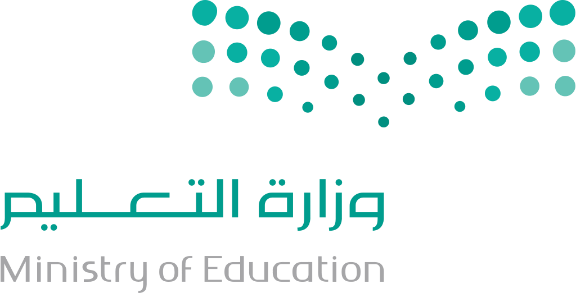 اختبارات الفصل الدراسي الأولبرامج علاجية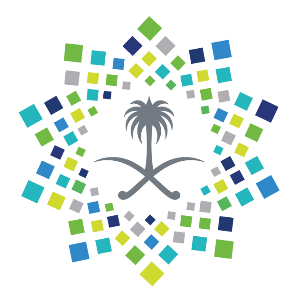 اسم المعلم/ المعلمة:التوقيع:التاريخ:اسم المدير/المديرة:التوقيع:التاريخ:اسم المشرف/المشرفة:التوقيع:التاريخ: